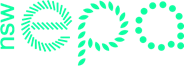 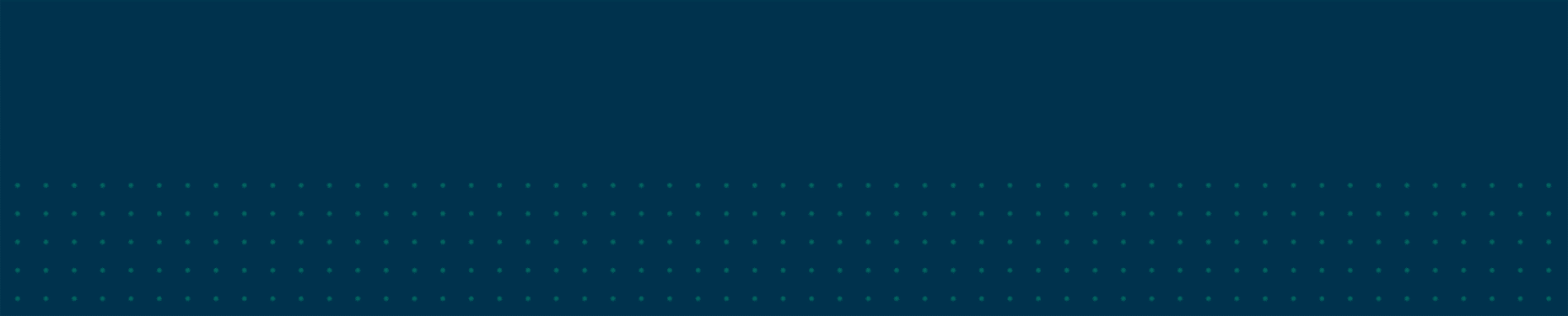 
May 2023Blank TERP templatesThis document contains blank templates to accompany the transport emergency response plan guidance. You can use the guidance and templates to prepare your own transport emergency response plan, or as the basis for your internal documents.When you’ve completed the forms, keep them in a spot that’s accessible and known to staff who need to use them.Incident record templateTERP resources and contacts templateWhere a contact is only for a certain geographical area, you should note this, so the report is made to the correct person.Emergency instructions for driversThese instructions are an example of instructions that should be given to drivers to use in an emergency. Make sure that they align with your company’s emergency response requirements.Let drivers know what is expected of them beforehand – this should include training and instructions in these procedures. Make sure you provide the correct emergency numbers.A copy of your instructions should be in the cabin of all vehicles. This will mean that drivers can follow it when an incident occurs and don’t have to guess what action they should take.When an accident or emergency occurs during transport, the driver and vehicle crew must take the following actions where it is safe and practicable to do so:Apply the braking system, stop the engine and isolate the battery.Put on a reflective vest if not wearing hi-vis clothing.When exiting the vehicle, take the transport documents and emergency procedure guides.Avoid sources of ignition. Do not smoke, use electronic cigarettes or similar devices, or switch on any electrical equipment.Where possible, make any mobile phone calls away from the vehicle.Inform the appropriate emergency services, giving as much information about the incident or accident and substances involved as possible.Contact emergency services.Put out breakdown triangles as required.Keep transport documents readily available for responders on arrival.Do not walk into or touch spilled substances. Avoid inhalation of fumes, smoke, dust and vapours by staying up-wind.Use personal protective equipment appropriate to the dangerous goods being transported.Where appropriate and safe to do so, use fire extinguishers to put out small/initial fires in tyres, brakes and engine compartments. Use on board foam or water system if available.Drivers should only fight fires directly involving dangerous goods if it is safe to do so.Where appropriate and safe to do so, use on-board equipment to prevent leakages into the environment or the sewage system and to contain spillages.Move away from the vicinity of the accident or emergency. Advise other persons to move away and follow the advice of the emergency services.Remove any contaminated clothing and used contaminated protective equipment and dispose of it safely.Emergency contacts for driversPolice/Fire/Ambulance000Company emergency contact number(s)______________DG operations scoping documentIncident response templateNote: this template should be expanded with additional details as necessary for an incident typeChecklist for incident typesChecklist for personnel, skills, training and resourcesNSW Environment Protection AuthorityEmail: info@epa.nsw.gov.auWebsite: www.epa.nsw.gov.auEPA 2022P4156May 2023
The EPA disclaimer and copyright information is available on the EPA website.Incident date/timeIncident date/timeIncident date/timeReport date/timeReport date/timeReport date/timeReport date/timeReported byReported byReported byReported to (who took the call)Reported to (who took the call)Reported to (who took the call)Reported to (who took the call)Return phone numberReturn phone numberReturn phone numberIncident managerIncident managerIncident managerIncident managerIncident location
(address/cross streets/rail km/etc)Vehicles involved
(description/regos/etc)Incident type(s)
(check all that apply) Left road					 Vehicle collision		 Spill/Leak Derailment				 Fire					 Injuries Rollover					 Explosion			 Fatality Breakdown				 Other: ____________________ Left road					 Vehicle collision		 Spill/Leak Derailment				 Fire					 Injuries Rollover					 Explosion			 Fatality Breakdown				 Other: ____________________ Left road					 Vehicle collision		 Spill/Leak Derailment				 Fire					 Injuries Rollover					 Explosion			 Fatality Breakdown				 Other: ____________________ Left road					 Vehicle collision		 Spill/Leak Derailment				 Fire					 Injuries Rollover					 Explosion			 Fatality Breakdown				 Other: ____________________ Left road					 Vehicle collision		 Spill/Leak Derailment				 Fire					 Injuries Rollover					 Explosion			 Fatality Breakdown				 Other: ____________________ Left road					 Vehicle collision		 Spill/Leak Derailment				 Fire					 Injuries Rollover					 Explosion			 Fatality Breakdown				 Other: ____________________Location type Built-up area				 Train station Load / unload facility		 Shunting/marshalling yard Regional/rural road		 Open rail Built-up area				 Train station Load / unload facility		 Shunting/marshalling yard Regional/rural road		 Open rail Built-up area				 Train station Load / unload facility		 Shunting/marshalling yard Regional/rural road		 Open rail Built-up area				 Train station Load / unload facility		 Shunting/marshalling yard Regional/rural road		 Open rail Built-up area				 Train station Load / unload facility		 Shunting/marshalling yard Regional/rural road		 Open rail Built-up area				 Train station Load / unload facility		 Shunting/marshalling yard Regional/rural road		 Open railWeather conditions Dry road					 Wet road				 Rain Mist/Fog					 thunderstorm			 Snow/IceTemperature: ______ °C Dry road					 Wet road				 Rain Mist/Fog					 thunderstorm			 Snow/IceTemperature: ______ °C Dry road					 Wet road				 Rain Mist/Fog					 thunderstorm			 Snow/IceTemperature: ______ °C Dry road					 Wet road				 Rain Mist/Fog					 thunderstorm			 Snow/IceTemperature: ______ °C Dry road					 Wet road				 Rain Mist/Fog					 thunderstorm			 Snow/IceTemperature: ______ °C Dry road					 Wet road				 Rain Mist/Fog					 thunderstorm			 Snow/IceTemperature: ______ °CDG vehicle/package type(s) Tanker			 Isotank			 IBC			 Gas cylinders Drums			 Bags 			 Boxes		 Freight container Other: ________________________________ Tanker			 Isotank			 IBC			 Gas cylinders Drums			 Bags 			 Boxes		 Freight container Other: ________________________________ Tanker			 Isotank			 IBC			 Gas cylinders Drums			 Bags 			 Boxes		 Freight container Other: ________________________________ Tanker			 Isotank			 IBC			 Gas cylinders Drums			 Bags 			 Boxes		 Freight container Other: ________________________________ Tanker			 Isotank			 IBC			 Gas cylinders Drums			 Bags 			 Boxes		 Freight container Other: ________________________________ Tanker			 Isotank			 IBC			 Gas cylinders Drums			 Bags 			 Boxes		 Freight container Other: ________________________________Incident consequencesInjured: 	_________	Property damage:	$ _________Fatalities: 	_________	Environmental damage:	$ _________Injured: 	_________	Property damage:	$ _________Fatalities: 	_________	Environmental damage:	$ _________Injured: 	_________	Property damage:	$ _________Fatalities: 	_________	Environmental damage:	$ _________Injured: 	_________	Property damage:	$ _________Fatalities: 	_________	Environmental damage:	$ _________Injured: 	_________	Property damage:	$ _________Fatalities: 	_________	Environmental damage:	$ _________Injured: 	_________	Property damage:	$ _________Fatalities: 	_________	Environmental damage:	$ _________Spill? Spill occurred			 Risk of spill 			 Spill not likelyEst. volume lost (or at risk):               L / kg Spill occurred			 Risk of spill 			 Spill not likelyEst. volume lost (or at risk):               L / kg Spill occurred			 Risk of spill 			 Spill not likelyEst. volume lost (or at risk):               L / kg Spill occurred			 Risk of spill 			 Spill not likelyEst. volume lost (or at risk):               L / kg Spill occurred			 Risk of spill 			 Spill not likelyEst. volume lost (or at risk):               L / kg Spill occurred			 Risk of spill 			 Spill not likelyEst. volume lost (or at risk):               L / kgProduct(s)(detail the dangerous goods involved in the incident)Proper Shipping NameUN noUN noClassPGConsignor/Customer?Product(s)(detail the dangerous goods involved in the incident)Product(s)(detail the dangerous goods involved in the incident)Product(s)(detail the dangerous goods involved in the incident)Product(s)(detail the dangerous goods involved in the incident)Incident description (Get sufficient detail to begin incident response. Add/update as new information is obtained)Incident description (Get sufficient detail to begin incident response. Add/update as new information is obtained)Incident description (Get sufficient detail to begin incident response. Add/update as new information is obtained) Line Manager		 WHS Manager	 CEO Crisis Team			 Public relations		 Line Manager		 WHS Manager	 CEO Crisis Team			 Public relations		 Line Manager		 WHS Manager	 CEO Crisis Team			 Public relations		 Fire/Ambulance		 EPA 				 Competent authority Police				 Safework			 Consignor / product owner Fire/Ambulance		 EPA 				 Competent authority Police				 Safework			 Consignor / product owner Fire/Ambulance		 EPA 				 Competent authority Police				 Safework			 Consignor / product owner Tow truck			 Mechanic		 Recovery response provider Receiving vehicle		 Waste transport	 Consignor / product owner Tow truck			 Mechanic		 Recovery response provider Receiving vehicle		 Waste transport	 Consignor / product owner Tow truck			 Mechanic		 Recovery response provider Receiving vehicle		 Waste transport	 Consignor / product ownerRecovery information(Record information about the recovery here)Recovery information(Record information about the recovery here)Recovery information(Record information about the recovery here)Incident TimelineIncident TimelineIncident TimelineTimeWhat happened at this time?Who’s responsible?